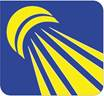 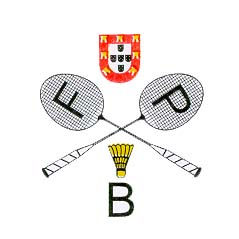 European Senior Championships 2014Caldas da Rainha, 21 – 27 September 2014ACCOMMODATION INFORMATIONThis is the official information about the accommodation offer for European Senior Championships 2014. Please consult the information about the official hotels in the next page. For each hotel we included the website address where you can find more information. It is important to note that official transports from/to airport and venue/hotels/venue will only go to official hotels. These transports will be free of charge only to players making their accommodation reservation through the organization.Reservations should be made as early as possible (first come first served basis) and always before 19.August.2014.Reservations should be made using the relevant form (a different form per hotel). The form automatically calculates the value to be paid by the reservation.The payment for accommodation should be made by bank transfer until 19.August.2014 (a copy of the bank statement should be emailed to events@fpbadminton.pt). No bank charges will be accepted by the organization. In case of cancellation until 31.August.2014 a 50% refund will be made. After that date no refund will be possible.Bank transfers should be made to the following account:Name: Federação Portuguesa de BadmintonBank: Millenium BCPAddress: Caldas da Rainha, PortugalAccount IBAN: PT50003300000010547324205Bank SWIFT CODE: BCOMPTPLReservations should be emailed to events@fpbadminton.pt. A confirmation email will be sent as soon as possible after the reservation is received.All prices indicated are per room/night (Bed & Breakfast)HotelHotel Praia D’el Rey *****HotelHotel Vila D’Obidos  ****LocationObidosLocationObidosDistance to the venue26 kmDistance to the venue10 kmWebsitehttp://www.praia-del-rey.comWebsitehttp://www.hotelviladobidos.ptSingle room146€Single room67€Double room161€Double room81€HotelAtlantico Golfe ****HotelInternacional ***LocationPenicheLocationCaldas da RainhaDistance to the venue30 kmDistance to the venue2 kmWebsitehttp://www.atlanticogolfehotel.com/Websitehttp://caldas-internacional-hotel.hotelpage.co.uk/Single room50€Single room50€Double room56€Double room65€HotelEuropeia ***HotelLouro ***LocationCaldas da RainhaLocationObidosDistance to the venue2 kmDistance to the venue11 kmWebsitehttp://www.europeiahotel.com/en/Websitehttp://www.hotelouro.com/Double room55€Single room55€Triple room80€Double room73€HotelCristal ***HotelInatel ***LocationCaldas da RainhaLocationFoz de ArelhoDistance to the venue2 kmDistance to the venue8 kmWebsitehttp://www.hoteiscristal.pt/hotel_cristal_caldas/hotel.aspxWebsitehttp://www.inatel.pt/unidhoteleira.aspx?menuid=665&eid=132Single room50€Single room53€Double room 60€Double room standard58€Triple room85€Double room superior68€HotelJosefa de Obidos ***HotelSoleil ***LocationObidosLocationPenicheDistance to the venue10 kmDistance to the venue30 kmWebsitehttp://www.josefadobidos.comWebsitehttp://www.soleilhotels.com/enSingle room57€Single room67€Double room66€Double room72€